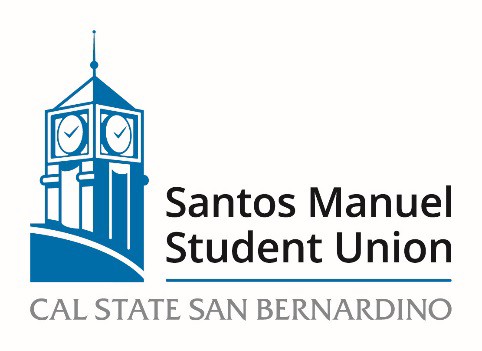 California State University, San Bernardino Santos Manuel Student Union Board of Directors Facilities and Sustainability CommitteeApril 27, 2023MINUTESMEMBERS PRESENT:  Jose Hernandez, Vilayat Del Rossi, Christine Grott, Elmer Gutierrez, Anthony Roberson, Sean Kinnally, Angelica Agudo, Matthew Jenkins, Chantal Moran, Jesse FelixCall to Order:  The meeting was called to order at 2:02pmRoll Call:  A verbal roll call of members was conducted.Approval of Minutes from March 23, 2023M/S Roberson/Jenkins to approve the minutes from March 23, 2023Motion passed by consensus.Open Forum:	There were no speakers for the open forum.Adoption of AgendaM/S Roberson/Kinally to adopt the agenda.M/S Roberson/Kinally to amend the agenda by adding 4 items:  FS 29/23	Approval of lease for Basic Needs (Action, Roberson)FS 30/23	Approval of ASUA Tutor Center Lease (Action, Roberson)FS 31/23	Approval of Parent Resource Center Lease (Action, Roberson)FS 32/23	Approval of Title IX Office Lease (Action, Roberson)Motion approved by consensus.Motion to approve amended agenda approved by consensus.NEW BUSINESS:FS 26/23	Review and Approve the Retreat Space Proposal (Action, Del Rossi)M/S DelRossi/Gutierrez to open FS 26/23	Review and Approve the Retreat Space Proposal.Mr. Del Rossi would like to obtain the 2nd floor space in the SMSU above the area the Retreat is proposed is move.  This would allow for more area for wellness space along with a kitchen in order to teach nutrition sessions.  Discussion ensued regarding the availability of the space.M/S Delrossi/No Second to table this item.  No second - motion is lost.VOTE on Main Motion:	0 Approved		2 Opposed		5 AbstentionsMotion does not pass.FS 27/23	Review and Approve Proposed Basic Needs and Support Center Space (Action, Roberson)M/S Roberson/Kinally to open FS 27/23	Review and Approve Proposed Basic Needs and Support Center Space The Basic Needs Center would like to expand their program and area to the former gamers lounge to include more food services, hygiene products, refrigeration, cabinet, and office space.  This will be an extension of the Den program already located on the 2nd floor of the SMSU South.  They will renovate the space for aesthetics and include a store front glass window/door much like the Esports arena.VOTE:	6 In Favor		0 Opposed		1 AbstentionMotion passed.FS 28/23	UEC & Chartwells Food Services Update (Discussion, Roberson)M/S Roberson/Jenkins to open FS 28/23	UEC & Chartwells Food Services UpdatePanda Express will be opening a location in the SMSU North in the Fall of 2023.FS 29/23	Approval of lease for Basic Needs (Action, Roberson)M/S Roberson/Felix to open FS 29/23 Approval of lease for Basic NeedsReview and discussion of the lease for the Basic Needs Extension project was reviewed.  M/S Felix/Kinally to amend the motion to read “Approval of 5-year lease for Basic Needs.”Motion passed by consensus.VOTE on amended motion:	7 In Favor		0 Opposed	0 AbstentionsAmended motion passed.FS 30/23	Approval of ASUA Tutor Center Lease (Action, Roberson)M/S Felix/Roberson to open FS 30/23 Approval of ASUA Tutor Center Lease.Review and discussion of the lease for ASUA to open Tutor Center in the SMSU South.  Tutoring will be for students only, not staff.VOTE:  				7 In Favor		0 Opposed	0 AbstentionsMotion passed.FS 31/23	Approval of Parent Resource Center Lease (Action, Roberson)M/S Felix/Roberson to open FS 31/23 Approval of Parent Resource Center Lease.Review and discussion of the lease for the Parent Resource Center in the SMSU South.  VOTE:				7 In Favor		0 Opposed	0 AbstentionsMotion passed.FS 32/23	Approval of Title IX Office Lease (Action, Roberson)M/S Felix/Roberson to open FS 32/23 Approval of Title IX Office Lease.Review and discussion of the lease for the Title IX Office in the SMSU South.  VOTE:				7 In Favor		0 Opposed	0 AbstentionsMotion passed.AnnouncementsThere were no announcements.AdjournmentM/S Kinally/DelRossi to adjourn at 3:10pm.Reviewed and respectfully submitted by:____________________________________			_______________________Jose Hernandez, Committee Chair					Date